Филиал муниципального автономного общеобразовательного учреждения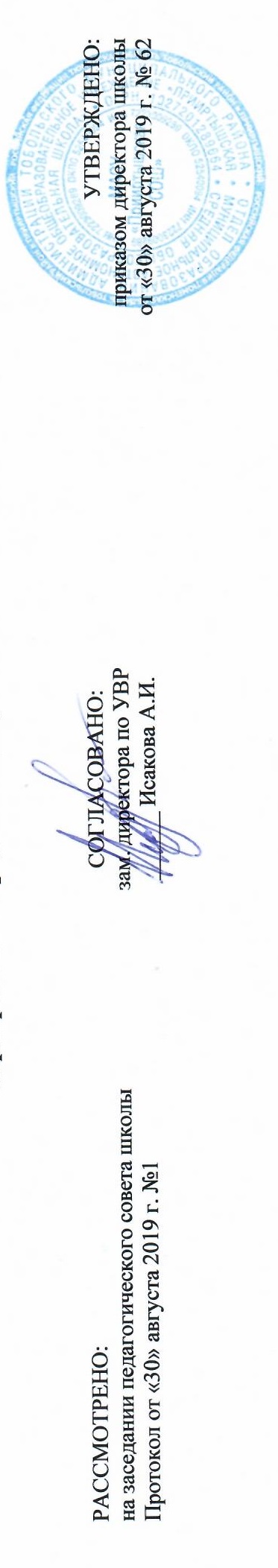 «Прииртышская средняя общеобразовательная школа» - «Верхнеаремзянская СОШ им.Д.И.Менделеева»РАБОЧАЯ ПРОГРАММА по окружающему мирудля 4 классана 2019-2020 учебный годПланирование составлено в соответствии 	с ФГОС   НОО	Составитель программы: учитель начальных классов Сиволобова Лариса Алексеевна, первая квалификационная категорияс. Верхние Аремзяны 2019 годПланируемые результаты освоения учебного предмета «Окружающий мир»Выпускник научится:узнавать изученные объекты и явления живой и неживой природы;описывать на основе предложенного плана изученные объекты и явления живой и неживой природы, выделять их  существенные признаки;сравнивать объекты живой и неживой природы на основе внешних признаков или известных характерных свойств и проводить простейшую классификацию изученных объектов природы;проводить несложные наблюдения в окружающей среде и ставить опыты, используя простейшее лабораторное оборудование и измерительные приборы; следовать инструкциям и правилам техники безопасности при проведении наблюдений и опытов;использовать естественно-научные тексты (на бумажных и электронных носителях, в том числе в контролируемом Интернете) с целью поиска информации, ответов на вопросы, объяснений, создания собственных устных или письменных высказываний;использовать различные справочные издания (словарь по естествознанию, определитель растений и животных на основе иллюстраций, атлас карт, в том числе и компьютерные издания) для поиска необходимой информации;использовать готовые модели (глобус, карта, план) для объяснения явлений или описания свойств объектов;обнаруживать простейшие взаимосвязи между живой и неживой природой, взаимосвязи в живой природе; использовать их для объяснения необходимости бережного отношения к природе;определять характер взаимоотношений человека и природы, находить примеры влияния этих отношений на природные объекты, здоровье и безопасность человека;понимать необходимость здорового образа жизни, соблюдения правил безопасного поведения; использовать знания о строении и функционировании организма человека для сохранения и укрепления своего здоровья.узнавать государственную символику Российской Федерации и своего региона;описывать достопримечательности столицы и родного края; находить на карте мира Российскую Федерацию, на карте России Москву, свой регион и его главный город;различать прошлое, настоящее, будущее; соотносить изученные исторические события с датами, конкретную дату с веком; находить место изученных событий на «ленте времени»;используя дополнительные источники информации (на бумажных и электронных носителях, в том числе в контролируемом Интернете), находить факты, относящиеся к образу жизни, обычаям и верованиям своих предков; на основе имеющихся знаний отличать реальные исторические факты от вымыслов;оценивать характер взаимоотношений людей в различных социальных группах (семья, группа сверстников, этнос), в том числе с позиции развития этических чувств, доброжелательности и эмоционально-нравственной отзывчивости, понимания чувств других людей и сопереживания им;использовать различные справочные издания (словари, энциклопедии, включая компьютерные) и детскую литературу о человеке и обществе с целью поиска познавательной информации, ответов на вопросы, объяснений, для создания собственных устных или письменных высказываний.Выпускник получит возможность научиться:использовать при проведении практических работ инструменты ИКТ (фото- и видеокамеру, микрофон и др.) для записи и обработки информации, готовить небольшие презентации по результатам наблюдений и опытов;моделировать объекты и отдельные процессы реального мира с использованием виртуальных лабораторий и механизмов, собранных из конструктора;осознавать ценность природы и необходимость нести ответственность за её сохранение, соблюдать правила экологичного поведения в школе и в быту (раздельный сбор мусора, экономия воды и электроэнергии) и природной среде;пользоваться простыми навыками самоконтроля самочувствия для сохранения здоровья, осознанно соблюдать режим дня, правила рационального питания и личной гигиены;выполнять правила безопасного поведения в доме, на улице, природной среде, оказывать первую помощь при несложных несчастных случаях;планировать, контролировать и оценивать учебные действия в процессе познания окружающего мира в соответствии с поставленной задачей и условиями её реализации.осознавать свою неразрывную связь с разнообразными окружающими социальными группами;ориентироваться в важнейших для страны и личности событиях и фактах прошлого и настоящего; оценивать их возможное влияние на будущее, приобретая тем самым чувство исторической перспективы;наблюдать и описывать проявления богатства внутреннего мира человека в его созидательной деятельности на благо семьи, в интересах образовательного учреждения, профессионального сообщества, этноса, нации, страны;проявлять уважение и готовность выполнять совместно установленные договорённости и правила, в том числе правила общения со взрослыми и сверстниками в официальной обстановке, участвовать в коллективной коммуникативной деятельности в информационной образовательной среде;определять общую цель в совместной деятельности и пути её достижения, договариваться о распределении функций и ролей, осуществлять взаимный контроль в совместной деятельности, адекватно оценивать собственное поведение и поведение окружающих.  Содержание учебного предмета «Окружающий мир» (68 часов)1. Человек – живое существо (организм) (16 часов)      Человек – живой организм. Признаки живого организма. Органы и системы органов человека. Нервная система. Головной и спинной мозг. Кора больших полушарий (общие сведения). Роль нервной системы в организме.        Опорно-двигательная система: скелет и мышцы (общие сведения). Ее значение в организме. Осанка. Развитие и укрепление опорно-двигательной системы. Движения и физкультура.       Пищеварительная система. Ее органы (общие сведения). Значение пищеварительной системы. Зубы, правила ухода за ними. Правильное питание как условие здоровья.       Дыхательная система. Ее органы (общие сведения). Значение дыхательной системы. Защита органов дыхания (от повреждений, простуды и др.)       Кровеносная система. Ее органы. Кровь, ее функции. Сердце – главный орган кровеносной системы (общие сведения). Предупреждение заболеваний сердца и кровеносных сосудов.       Органы выделения (общие сведения). Их роль в организме. Главный орган выделения – почки. Кожа, ее роль в организме. Защита кожи, правила ухода за ней. Закаливание.       Как человек воспринимает окружающий мир. Органы чувств, их значение в жизни человека. Эмоции: радость, смех, боль, плач, гнев. Зависимость благополучия и хорошего настроения людей от умения управлять своими эмоциями. Охрана органов чувств.       Внимание, память, речь, мышление. Условия их развития.2. Твое здоровье (12 часов)      Человек и его здоровье. Знание своего организма – условие здоровья и эмоционального благополучия. Режим дня школьника. Здоровый сон. Правильное питание. Закаливание.       Вредные привычки.       ОБЖ: когда дом становится опасным. Улица и дорога. Опасности на дороге. Поведение во время грозы, при встрече с опасными животными.Практические работы:       Составление режима дня школьника для будней и выходных.       Подсчет пульса в спокойном состоянии и после физических нагрузок.       Оказание первой помощи при несчастных случаях (обработка ран, наложение повязок, компрессов и пр.)3. Человек – часть природы (2 часа)       Чем человек отличается от животных. Мышление и речь. Развитие человека от рождения до старости. Детство. Отрочество. Взрослость. Старость. Условия роста и развития ребенка: значение чистого воздуха, питания, общения с другими людьми и игровой деятельности ребенка. Уважительное отношение к старости и забота о престарелых и больных.4 .Человек среди людей (5 часов)        Доброта, справедливость, забота о больных и стариках – качества культурного человека. Правила культурного общения.        ОБЖ: почему надо избегать общения с незнакомыми людьми.     5.  Родная страна: от края до края (10 часов)      Природные зоны России: арктические пустыни, тундра, тайга, смешанные леса, степь, пустыня, влажные субтропики (растительный и животный мир, труд и быт людей).      Почвы России. Почва – среда обитания растений и животных. Плодородие почв. Охрана почв.      Рельеф России. Восточно-Европейская равнина, Западно-Сибирская равнина (особенности, положение на карте).      Как развивались и строились города. Особенности расположения древних городов. «Кремлевские города». Улицы, история и происхождение названий.      Россия и ее соседи. Япония, Китай, Финляндия, Дания (особенности географического положения, природы, труда и культуры народов).6 .Человек – творец культурных ценностей (12 часов)        Что такое культура. Ценности культуры. О чем рассказывают летописи. Первые школы на Руси. Первые печатные книги. Иван Федоров. Просвещение в России при Петре I, во второй половине XVIII века. Первые университеты в России. М.В.Ломоносов.        Искусство России в разные времена (исторические эпохи). Памятники архитектуры (зодчества) Древней Руси. Древнерусская икона. Андрей Рублев. Художественные ремесла в Древней Руси. Музыка Древней Руси. Древнерусский театр.         Искусство России XVIII века. Памятники архитектуры. Творения В.И.Баженова. изобразительное искусство XVIII века. Возникновение публичных театров.         Искусство России XIX века. «Золотой век» русской культуры. А.С.Пушкин – «солнце русской поэзии» (страницы жизни и творчества). Творчество поэтов, писателей, композиторов, художников (В.А.Жуковский, А.Н.Плещеев, Н.А.Некрасов, В.И.Даль, А.А.Фет, Л.Н.Толстой, А.П.Чехов, М.И.Глинка, П.И.Чайковский, В.А.Тропинин, И.И.Левитан и др.)        Искусство России XX века. Творчество архитекторов, художников, поэтов, писателей. Известные сооружения советского периода (Мавзолей, МГУ, Останкинская телебашня и др.). произведения художников России (А.А.Пластов, К.Ф.Юон, Ф.А.Малявин, К.Малевич и др.). Поэты XX века (М.И.Цветаева, С.А.Есенин, В.В.Маяковский, Б.Л.Пастернак, А.Т.Твардовский и др.). детские писатели и поэты (К.И.Чуковский, С.Я.Маршак и др.).7 .Человек – защитник своего Отечества (5часов)        Борьба славян с половцами. Александр Невский и победа над шведскими и немецкими рыцарями. Монгольское иго и борьба русских людей за независимость Родины. Куликовская битва. Дмитрий Донской.        Отечественная война 1812 года. М.И.Кутузов.        Великая Отечественная война. Главные сражения советской армии с фашистами. Помощь тыла фронту.Расширение кругозора школьников. Литературные памятники Древней Руси. Новгородские берестяные грамоты. «Поучение» Владимира Мономаха. Первые книги по истории России. Борьба русского народа с польскими захватчиками в XVII веке. Минин и Пожарский. Иван Сусанин. Партизанская война 1812 года. Василиса Кожина. Отражение борьбы русского народа за свободу родины в произведениях изобразительного и музыкального искусства. Боги войны. Ордена и награды. Военные костюмы разных эпох.Практические работыРабота с исторической картой (в соответствии с заданиями в учебнике и рабочей тетради).8 . Гражданин и государство (6часов)        Россия – наша Родина. Русский язык – государственный язык России. Права и обязанности граждан России. Символы государства.Тематическое планирование№п/пРазделы, темыКол-во часов1Человек – живое существо (организм)16Общее строение организма.1Нервная система. Головной и спинной мозг. 1Двигательная система организма человека.1Мышцы.1Пищеварительная система.1Дыхательная система.1Кровеносная система.1Как организм удаляет ненужные ему жидкие вещества.1Кожа.1Зрение.1Слух.1Обоняние, вкус, осязание.1Обоняние, вкус, осязание.1Проверочная работа за 1 четверть.1Мир чувств. Внимание.1Память.12Твое здоровье.12Здоровье человека.1Режим дня.1Правильное питание.1Правила закаливания.1Можно ли снять усталость?1Поговорим о вредных привычках.1Поговорим о вредных привычках.1Когда дом становится опасным.1Когда дом становится опасным.1Улица полна неожиданностей.1Улица полна неожиданностей.1Если случилась беда. Проверочная работа по теме «Твое здоровье»13Человек – часть природы.2Чем человек отличается от животных.1От рождения до старости (развитие человека).14Человек среди людей.5Поговорим о доброте.1Что такое справедливость.1О смелости.1Умеешь ли ты общаться.1Умеешь ли ты общаться.15Родная страна: от края до края.10Природные зоны России. Зона арктических пустынь и тундра.1Природные зоны России. Тайга и зона смешанных лесов.1Природные зоны России. Степи и пустыни. Субтропики.1Почвы России.1Рельеф России.1Рельеф России.1Как возникали и строились города.1Россия и ее соседи. Япония.1Россия и ее соседи. Китай.1Россия и ее соседи. Королевство Дания.16Человек – творец культурных ценностей.12Что такое культура.1Из истории письменности.1О первых школах и книгах.1О первых школах и книгах.Проверочная работа за 3 четверть.1Чему и как учились в России при Петре I.1Русское искусство до XVIII века.1 Русское искусство до XVIII века.1Искусство России XVIII века.1Искусство России XVIII века.1 «Золотой век» русской культуры (XIX  век).1«Золотой век» русской культуры (XIX  век).1Искусство России  ХХ века.Проверочная работа по теме «Человек – творец культурных ценностей»17Человек – защитник своего Отечества.5Как Русь боролась с половцами.1Битва на Чудском озере. Куликовская битва.1Отечественная война 1812 года.1Великая Отечественная война 1941– 1945 гг.1Великая Отечественная война 1941– 1945 гг.18Гражданин и государство.6Гражданин и государство.1Права и обязанности граждан.1Символика России. 1Итоговая комплексная работа.1Повторение 
и обобщение. Россия XVII–XX веков.1Заключительный урок-игра «Мы- Россияне»1Итого:68